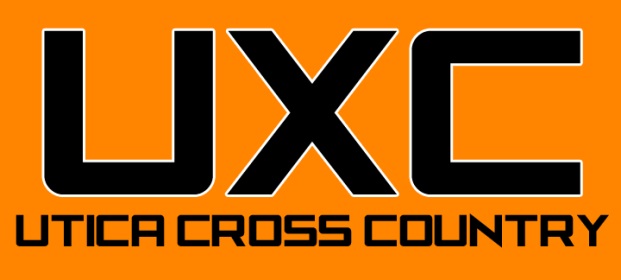 Team Communication Roger White  (586) 531-4284  (Text/Call)Roger.white@uticak12.orgRogerleewhite83@gmail.com (preferred)Facebook page: email me for linkWebsitehttp://uticawomenscrosscountry.weebly.comWebsite will have all paperwork forms required.All summer training logs will be done through the website as well.  Runners will enter their daily workout online.